  MADONAS NOVADA PAŠVALDĪBA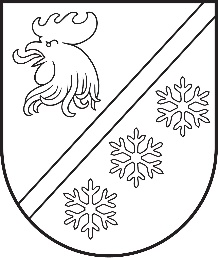 Reģ. Nr. 90000054572Saieta laukums 1, Madona, Madonas novads, LV-4801 t. 64860090, e-pasts: pasts@madona.lv ___________________________________________________________________________MADONAS NOVADA PAŠVALDĪBAS DOMESLĒMUMSMadonā2024. gada 28. martā						        	     		           Nr. 233								                  (protokols Nr. 6, 85. p.)				Par nekustamā īpašuma nodošanu atsavināšanaiMadonas novada pašvaldībā saņemts sabiedrības ar ierobežotu atbildību “JUNGE” iesniegums (reģistrēts Madonas novada pašvaldībā 2022. gada 25. jūlijā ar reģ. Nr. 2.1.3.1/22/2948) ar lūgumu iegādāties daļu no zemes vienības ar kadastra apzīmējumu 7001 001 1356, jo uz zemes vienības ar kadastra apzīmējumu 7001 001 1356 atrodas SIA “JUNGE” piederoša ēka ar kadastra apzīmējumu 7001 001 1356 003.Pamatojoties uz augstāk minēto iesniegumu, Madonas novada pašvaldība 2022. gada 29. septembrī pieņēma lēmumu Nr. 624 “Par zemes ierīcības projekta izstrādes nosacījumu apstiprināšanu īpašuma Dārza iela 16, Madonā, Madonas novadā, zemes vienības ar kadastra apzīmējumu 7001 001 1356 sadalīšanai” (protokols Nr. 21, 17. p.)Madonas novada pašvaldības būvvalde 2023. gada 19. oktobrī pieņēma lēmumu Nr. 249 “Par zemes ierīcības projekta apstiprināšanu un nekustamā īpašuma lietošanas mērķu noteikšanu jaunveidotajām zemes vienībām nekustamajā īpašumā “Dārza iela 16”, Madonā, Madonas novadā”. Atbilstoši apstiprinātajam zemes ierīcības projektam, ir veikta zemes vienības ar kadastra apzīmējumu 7001 001 1356 sadalīšana un zemes robežu, situācija un apgrūtinājumu plānu izgatavošana, jaunveidotai zemes vienībai ar kadastra apzīmējumu 7001 001 2250, uz kuras atrodas SIA “JUNGE” piederošā ēka ar kadastra apzīmējumu 7001 001 1356 003.Īpašuma tiesības nekustamajam īpašumam Dārza iela 16, kadastra numurs 7001 001 1356, zemes vienībai ar kadastra apzīmējumu 7001 001 2250, ir reģistrētas Madonas pilsētas Zemesgrāmatas nodalījumā Nr. 1018 uz Madonas novada pašvaldības vārda.Pēc Madonas novada pašvaldības pasūtījuma sertificēts vērtētājs SIA “LINIKO” ir veicis nekustamā īpašuma “Dārza iela 16” zemes vienības ar kadastra apzīmējumu 7001 001 2250, adrese Smilšu iela 1, Madona, Madona nov., LV-4801, ar platību 1.7417 ha novērtējumu. Zemes vienības ar kadastra apzīmējumu 7001 001 2250, tirgus vērtība ir 58 000 EUR (piecdesmit astoņi tūkstoši euro).Saskaņā ar Publiskas personas mantas atsavināšanas likuma 44. panta ceturto daļu Publiskai personai piederošu zemesgabalu, uz kura atrodas citai personai (kopīpašniekiem) piederošas ēkas (būves), var pārdot tikai zemesgrāmatā ierakstītas ēkas (būves) īpašniekam (visiem kopīpašniekiem proporcionāli viņu kopīpašuma daļām).Pamatojoties uz iepriekš minēto un saskaņā ar Publiskas personas mantas atsavināšanas likuma 44. panta ceturto daļu, atklāti balsojot: PAR - 16 (Agris Lungevičs, Aigars Šķēls, Aivis Masaļskis, Andris Dombrovskis, Andris Sakne, Artūrs Čačka, Artūrs Grandāns, Arvīds Greidiņš, Gatis Teilis, Gunārs Ikaunieks, Iveta Peilāne, Kaspars Udrass, Rūdolfs Preiss, Sandra Maksimova, Valda Kļaviņa, Zigfrīds Gora), PRET - NAV, ATTURAS - NAV, Madonas novada pašvaldības dome NOLEMJ:Apstiprināt nekustamā īpašuma “Dārza iela 16”, zemes vienības ar kadastra apzīmējumu 7001 001 2250 nosacīto (brīvo) cenu 58 000 EUR (piecdesmit astoņi tūkstoši euro).Atsavināt  nekustamā īpašumu “Dārza iela 16”, zemes vienību ar kadastra apzīmējumu 7001 001 2250 1.7417 ha platībā, pārdodot to ēkas ar kadastra apzīmējumu 7001 001 1356 003 īpašniecei SIA “JUNGE”.Noteikt, ka pirkuma maksa ir veicama 100% apmērā pirms līgums noslēgšanas vai veicams pirkums uz nomaksu, paredzot avansa maksājumu ne mazāku par 10% no pirkuma maksas un pirkuma maksas atliktā maksājuma nomaksas termiņu līdz 5 gadiem. Uzdot Nekustamā īpašuma pārvaldības un teritoriālās plānošanas nodaļai, nosūtīt SIA “JUNGE” nekustamā īpašuma “Dārza iela 16”, zemes vienības ar kadastra apzīmējumu 7001 001 2250 atsavināšanas paziņojumu normatīvajos aktos noteiktajā kārtībā.             Domes priekšsēdētājs					             A. Lungevičs	Putniņa 28080417